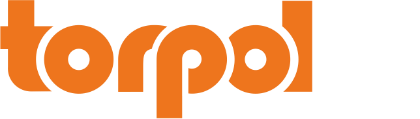 miejscowość, dnia…………………….INFORMACJA DOTYCZĄCA PRZETWARZANIA DANYCH OSOBOWYCHZgodnie z art. 13 ust. 1 i ust. 2 Ogólnego Rozporządzenia o Ochronie Danych Osobowych z dnia 27 kwietnia 2016 r. (RODO) informuje się, iż:Administratorem danych jest  TORPOL S.A. z siedzibą przy ul. Mogileńskiej 10G, 61-052 Poznań, kontakt z administratorem możliwy jest pod adresem e-mail: sponsoring@torpol.pl.W sprawach związanych z Pani/Pana danymi mogą się Państwo również kontaktować 
z Inspektorem Ochrony Danych, e-mail: iod@torpol.pl.Pani/Pana dane osobowe będą przetwarzane w celu rozpatrzenia niniejszego wniosku 
o sponsoring, na podstawie art. 6 ust. 1 lit. b RODO (realizacja umowy). Warunki realizacji sponsoringu zostały określone w dokumentacji wewnętrznej: „Zasady prowadzenia działalności sponsoringowej i udzielania darowizn w TORPOL S.A.”, której najważniejsze postanowienia można znaleźć na stronie internetowej torpol.pl, w zakładce sponsoring.Odbiorcami danych osobowych będą dostawcy usług IT, świadczący dla nas usługi administrowania systemami informatycznymi.Pani/Pana dane osobowe będą przechowywane przez okres 30 dni, jednak w przypadku pozytywnego rozpatrzenia wniosku czas przechowywania ulegnie przedłużeniu do momentu  zakończenia sponsorowania.Posiada Pani/Pan prawo dostępu do treści swoich danych oraz prawo ich sprostowania, usunięcia, ograniczenia przetwarzania, prawo do przenoszenia danych, prawo wniesienia sprzeciwu.Ma Pani/Pan prawo wniesienia skargi do Prezesa Urzędu Ochrony Danych Osobowych, gdy uzna Pani/Pan, iż przetwarzanie danych osobowych Pani/Pana dotyczących narusza obowiązujące przepisy ochrony danych osobowych.Podanie danych jest warunkiem ubiegania się o sponsoring, w razie ich niepodania wniosek nie będzie brany pod uwagę.…………….…………………………………………….
	    podpis osoby składającej wniosekWNIOSEK O SPONSORINGWNIOSEK O SPONSORINGinformacje o podmiocie ubiegającym się o sponsoringinformacje o podmiocie ubiegającym się o sponsoringpełna nazwa podmiotudane kontaktowe*
(imię i nazwisko, adres korespondencyjny, telefon, 
e-mail)profil organizacji(krótki opis działalności)informacje o planowanym wydarzeniu/projekcieinformacje o planowanym wydarzeniu/projekcienazwa wydarzenia/projektudziedzina sponsoringu
(np.: wydarzenie branżowe, sport, nauka, technika, ekologia, kultura)krótki opis wydarzenia/projektutermin realizacji(podać zarówno termin samego wydarzenia, jak również czas potrzeby do zrealizowania ustaleń związanych z działaniami sponsoringowymi)miejsce realizacji
(miejscowość, zasięg terytorialny)grupa docelowa
(profil odbiorcy, szacowana liczba uczestników)cele i oczekiwane rezultaty
(uzasadnienie projektu i zmierzenie rezultatów)harmonogram
(może być dołączony w postaci załącznika do wniosku)promocja
(propozycja działań promocyjnych dla sponsora)inni sponsorzy(zatwierdzeni lub planowani)partnerzy merytoryczni w realizacji wydarzenia/projektupatronaty medialnebudżet wydarzenia
(całościowy budżet netto oraz oczekiwana wysokość wsparcia)załączniki(rodzaj i ilość)